HIRAMANI  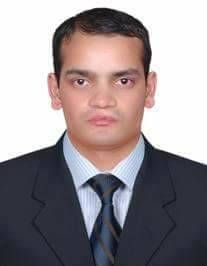 Email: hiramani.380797@2freemail.com OBJECTIVESeeking a good career and holding a responsible position in the reputed organization and ensure credible performance to work towards exceeding the set goals contributes for the organization.KEY SKILLSLearn quickly, and able to work under pressureResults-oriented, self-starter with experience Excellent analytical and communication skillsCommitted to providing excellent quality service.Skills in cooking and preparing different recipesfood handling with best food hygiene and its standardCARRER  SCAN                                                                                                                                 commi chefsocial house(Dubai Mall, Dubai)                                              October 2011-present Duties and ResponsibilitiesPrepare a variety of meats, seafood, poultry, vegetables and other food items in broilers, ovens, grills, fryers and a variety of other kitchen equipment according to restaurants standardized recipes.Attaining of briefing and follow the instructions of chef for the day operation.Maintain the food quality according to its instructed recipe.  Assumes 100% responsibility for quality of products served. Knows and complies consistently with our standard portion sizes, cooking methods, quality standards and kitchen rules, policies and procedures.Regular duty for food cooking mainting its right temperature and good storage in its proper time.Awareness on food hygiene for the healthy food production  .   Maintains a clean and sanitary work station area including tables, shelves, grills, broilers, fryers, pasta cookers, sauté burners, convection oven, flat top range and refrigeration equipment. Handles, stores and rotates all products properly.According to international cusine working in every sections of the kitchen asian,western.salad pizza and pastry.Making of fresh sushi with its good quality and safety.Preparing the inventory of food items accordingly every weeks for the easy implementation of food products.Consulting with chefs for any food issues for the better quality of food and following theirs orders and instructions.Handling the busy operation in any situation for long hours for the great satisfaction of coustmers.ACHIEVMENTSMost improved employed  of the month on October 2012. Most improved employed  of the month on janaury 2013.Award for highest rating (A+) given by Dubai Municipality. Assistant cook Good Food Restaurant (Kathmandu,Nepal)                          jan 2008 – march 2009Duties and ResponsibilitiesAssist the line cook for the every recipes.Prepare all the mise-en-pla for the operation.Cutting vegetables preparation of salads and starters for the banquet operation.Mainting the cleaning of freezer and chiller along with the range and other tools used in kitchen.Learning about every dishes  about its process quality and taste from the coordination with senior cook.Checking the quantity of food products and consult with senior chefs for ordering products.Helping the line cook to concerned about the guest order in busy operation even by doing overtime.Ensured proper procedures were followed when working with cooking equipment.                                                                                                                              EDUCATIONParbati Higher Secondary School.Kavreplanchowk,Nepal(2006-2008)Higher secondary education board( HSEB)+2 level in Health Education course.Parbati Higher Secondary School.kavreplanchowk,Nepal 2006Passed School Leaving Certificate(SLC).with major subjects education and maths.TRAINING  AND  SKILLSBasic Course in Computers ( Microsoft Office, Excel, Word, Power-point and web browsing).Food production training in Global cooking Training Institute.Kathmandu,Nepal.Attained Basic Food Hygiene (BFH) training  in Dubai.Fire safety Awarness training by Dubai mall in 2012. Competencies:Excellent Communication skill-English, Hindi and Nepali.Excellent problem identification ability.Positive attitude and atitude to learn.Leadership and management ability. Excellent listening, presentation, and writing skills.PERSONAL  INFORMATION Name                    :   Hiramani TimalsinaDate of Birth           :   06/09/1988Nationality              :    NepaliSex                        :     MaleMaritial status         :    MarriedLanguage known     :    Nepali English and HindiDECLARATIONI  hereby declear tht above mentioned information are true and correct to the best of my knowledge and belief.